Obec VALKOVCE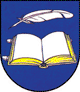 VŠEOBECNÉ ZÁVÄZNÉ NARIADENIEObce Valkovce číslo  01/2015,ktorým sa vydáva Prevádzkový poriadok pohrebiska a Domu smútkuna území obce ValkovceNávrh VZN vyvesený dňa: 01.09.2015Zvesený dňa:  16.9.2015VZN schválené dňa:   16.9.2015     Schválené VZN vyvesené dňa:   17.9.2015     Uznesenie : č.  18/2015Účinnosť:  01.10.2015Obecné zastupiteľstvo vo Valkovciach na základe ustanovení § 6 a § 11 ods. 4 písm. g) zákona SNR č. 369/1990 Zb. o obecnom zriadení v znení neskorších predpisov a ustanovenia  § 18 ods. 1 zákona NR SR č. 131/2010 Z. z. o pohrebníctve prijalo  všeobecné záväzné nariadenie, ktorým sa vydáva Prevádzkový poriadok pohrebiska a Domu smútkuna území obce Valkovce.§ 1Všeobecné ustanovenieTento prevádzkový poriadok pohrebiska upravuje správu a prevádzkovanie pohrebiska, rozsah služieb poskytovaných na pohrebisku, povinnosti nájomcu pri údržbe hrobového miesta, povinnosti návštevníkov pohrebiska v súvislosti s udržiavaním poriadku na pohrebisku a zachovávaním dôstojnosti tohto miesta, spôsob a pravidlá používania zariadení pohrebiska a obradných sieni, čas, keď je pohrebisko prístupné verejnosti, spôsob ukladania ľudských pozostatkov a ľudských ostatkov, plán hrobových miest, dĺžku tlecej doby podľa § 19 ods. 3, spôsob vedenia evidencie pohrebiska podľa § 17 ods. 4 písm. a), spôsob nakladania s odpadmi, podmienky vstupu prevádzkovateľa pohrebnej služby na pohrebisko a cenník služieb. Prevádzkový poriadok pohrebiska sa vzťahuje na prevádzkovateľa pohrebiska, na nájomcov hrobových miest, na poskytovateľov služieb na pohrebisku a na návštevníkov pohrebiska.Identifikačné údaje:Prevádzkovateľom pohrebiska je: Obec ValkovceSídlo: Obecný úrad č. 62, 090 42  OkrúhleIČO: 00331121Tel: 054/7591137   FAX: 054/7591137E mail: valkovce@gmail.com, Štatutárny zástupca: Ján  Chrzan, starosta obceObec Valkovce je prevádzkovateľom pohrebiska pričom nemá odbornú spôsobilosť na výkon tejto činnosti. Obec Valkovce uzatvorila v súlade so zákonom „Zmluvu o poskytnutí  služieb s firmou: Milan Groško – MGP, Miňovce 40, 090 32 Miňovce, IČO: 46890971, DIČ: 1044655667, č. živnostenského registra 770 – 5903, ktorá je odborne spôsobila na výkon tejto činnosti. Táto firma je výlučne ako dohliadajúci a poradný orgán nad dodržiavaním zákona č. 131/2010 Z. z. o pohrebníctve a zároveň spôsobilou a zodpovednou osobou.§ 2Rozsah platnostiTento prevádzkový poriadok pohrebiska a Domu smútku sa vzťahuje na  pohrebisko nachádzajúce sa na území obce Valkovce. Obec Valkovce má zriadené pohrebisko následovne:na pozemku parc. č. C KN  2 o výmere 12 966 m2  bez listu vlastníctva,súčasťou pohrebiska je Dom smútku vybudovaný prístavbou k budove Obecného úradu  na pozemku parc. č. C KN 33   vo vlastníctve obce Valkovce.§ 3Prevádzkovanie pohrebiskaPrevádzkovanie pohrebiska zahŕňa:vykopanie hrobu a zasypanie hrobu, vykonávanie exhumácie, vedenie evidencie súvisiacej s prevádzkovaním pohrebiska, správu pohrebiska, správu márniceúdržbu komunikácií a zelene na pohrebisku.§ 4Prevádzková dobaPohrebisko je verejnosti prístupné v ročnom období od 1. apríla do 7. novembra kalendárneho roka od 7,00 hod. do 20,00 hod., od 8. novembra do 31. marca od 8,00 hod. do 16,00 hod.Prevádzkovateľ pohrebiska môže v osobitných prípadoch obmedziť prístup verejnosti.§ 5Povinnosti prevádzkovateľa pohrebiska a osôb vykonávajúcich činnosti potrebné na zabezpečenie prevádzky pohrebiskaPovinnosti prevádzkovateľa pohrebiska:prevziať ľudské pozostatky alebo ľudské ostatky, ak je úmrtie doložené listom o prehliadke mŕtveho a štatistickým hlásením o úmrtí vystaveným lekárom, ktorý vykonal prehliadku mŕtveho, alebo je úmrtie doložené pasom, ak ide o medzinárodnú prepravu ľudských pozostatkov alebo ľudských ostatkov,prevádzkovať pohrebisko v súlade so schváleným prevádzkovým poriadkom pohrebiska,viesť evidenciu pohrebiska podľa §17 ods. 4 písm. a) zákona o pohrebníctve č.  131/2010 Z. z., ktorá sa člení na:evidenciu hrobových miest, ktorá musí obsahovať:meno, priezvisko a dátum úmrtia osoby, ktorej ľudské ostatky sú uložené v hrobovom mieste,dátum uloženia ľudských pozostatkov alebo ľudských ostatkov s uvedením hrobového miesta a hĺbky pochovania,záznam o nebezpečnej chorobe, ak mŕtvy, ktorého ľudské pozostatky sa uložili do hrobu alebo hrobky, bol nakazený nebezpečnou chorobou,meno, priezvisko a adresu miesta trvalého pobytu, ak je nájomcom fyzická osoba; názov obce, ak je nájomcom obec,dátum uzavretia zmluvy o nájme hrobového miesta a údaje o zmene nájomcu,údaje o vypovedaní nájomnej zmluvy a dátum jej skončenia,skutočnosť, či je hrob, hrobka alebo pohrebisko chránené ako národná kultúrna pamiatka alebo pamätihodnosť obce podľa osobitného predpisu alebo či ide o vojnový hrob,údaje o pochovaní potrateného ľudského plodu alebo predčasne odňatého ľudského plodu,evidenciu prevádzkovania pohrebiska, ktorá musí obsahovať údaje o:zákaze pochovávania a dobe jeho trvania, ak sa taký zákaz vydal,zrušení pohrebiska,umožniť prítomnosť obstarávateľa pohrebu a blízkym osobám pri konečnom uzavretí rakvy pred pochovaním,zdržať sa v styku s pozostalými necitlivého správania a pri pohrebnom obrade umožniť účasť cirkví a iných osôb v súlade s prejavenou vôľou obstarávateľa pohrebu,vykonávať  exhumáciu ľudských ostatkov podľa § 19 zákona č. 131/2010 Z.z. o pohrebníctve,zabezpečiť, aby hrob spĺňal požiadavky podľa § 19 ods. 1 zákona č.131/2010 Z.z. o pohrebníctve,dodržiavať dĺžku tlecej doby podľa § 19 ods. 3 zákona č.131/2010 Z.z. o pohrebníctve,v prípade zistenia, že ľudské ostatky nie sú ani po uplynutí ustanovenej tlecej doby zotleté, primerane predĺžiť tleciu dobu na pohrebisku na základe výsledkov hydrogeologického prieskumu,dodržiavať zákaz pochovávania podľa § 20 ods. 1 zákona č.131/2010 Z. z. o pohrebníctve,nakladať s odpadmi v súlade s osobitným predpisom, umiestniť na mieste obvyklom na pohrebisku cenník služieb,prenechať nájomcovi za nájomné hrobové miesto na uloženie ľudských pozostatkov alebo ľudských ostatkov; podmienky nájmu upraví samostatná nájomná zmluva, ktorá sa uzatvára na dobu neurčitú a ktorá sa nesmie sa vypovedať skôr ako po uplynutí tlecej doby, ak zákon č.131/2010 Z.z. o pohrebníctve neustanovuje inak,písomne upozorniť nájomcu o:skutočnosti, že uplynie lehota, na ktorú bolo nájomné zaplatené, najneskôr tri mesiace pred uplynutím tejto lehoty, vypovedaní nájomnej zmluvy, najmenej šesť mesiacov predo dňom, keď sa má hrobové miesto zrušiť,postupovať pri výpovedi nájomnej zmluvy podľa § 22 zákona č.131/2010 Z. z. o pohrebníctve,dbať o vonkajší vzhľad cintorína, spoločné hroby a voľné miesta na pohrebisku, za tým účelom zabezpečuje výsadbu zelene, čistotu, úpravu ciest, údržbu oplotenia,dbať o účelové zariadenia a technickú vybavenosť na pohrebisku.Povinnosti iných osôb vykonávajúcich činnosti potrebné na zabezpečenie prevádzky pohrebiska:zdržať sa v styku s pozostalými necitlivého správania,pochovávať ľudské pozostatky a ľudské ostatky len do hrobu, ktorý spĺňa požiadavky podľa § 19 ods. 1 zákona o pohrebníctve.§ 6Nájomca hrobového miestaUzavretím nájomnej zmluvy v zmysle § 663 až § 684 Občianskeho zákonníka  prevádzkovateľ pohrebiska prenecháva za nájomné nájomcovi hrobové miesto na uloženie ľudských pozostatkov alebo ľudských ostatkov.Nájomná zmluva sa uzatvára na dobu neurčitú a nesmie byť vypovedaná skôr, než  uplynie tlecia doba na pohrebisku.Pred každým pochovaním do hrobového miesta s osadeným náhrobným alebo záhlavným pomníkom alebo epitafnou doskou, je ich vlastník povinný tento pomník alebo epitafnú dosku a ich príslušenstvo demontovať v rozsahu určenom prevádzkovateľom pohrebiska.Prenájmom hrobového miesta nájomca nenadobúda vlastnícke právo k tomuto miestu. Vlastníctvom nájomcu je len pomník, epitafná doska a ich príslušenstvo, ak ich nájomca vybudoval na vlastné náklady. Na pohrebisku v obci Valkovce nie je povolené prenajímať voľné hrobové miesta vopred.Za prenájom hrobového miesta a ostatné činnosti podľa § 5 ods.1  nájomca hrobového miesta platí prevádzkovateľovi poplatok podľa prílohy č.1, ktorá tvorí súčasť tohto Prevádzkového poriadku.§ 7Povinnosti nájomcu hrobového miestaNájomca hrobového miesta je povinný:dodržiavať ustanovenia prevádzkového poriadku, ktoré sa týkajú povinností nájomcu hrobového miesta,užívať hrobové miesto podľa nájomnej zmluvy,udržiavať prenajaté hrobové miesto v riadnom stave, na vlastné náklady zabezpečovať údržbu hrobového miesta, čistiť a udržiavať priestor 30 cm okolo celého obvodu hrobu, hrobové miesto a jeho bezprostredné okolie musí byť najmä pokosené, odburinené a očistené od rôznych nánosov a náletových drevín,písomne oznamovať prevádzkovateľovi pohrebiska všetky zmeny údajov, ktoré sú potrebné na vedenie evidencie podľa §17 ods. 4 písm. a) zákona č. 131/2010 Z.z. o pohrebníctve,udržiavať poriadok na pohrebisku, realizovať stavebné úpravy hrobového miesta len na základe povolenia prevádzkovateľa pohrebiska a podľa jeho pokynov, pričom za stavebnú úpravu sa považuje:vybudovanie alebo oprava obruby, osadenie alebo oprava pomníka (t.j. náhrobného kameňa), náhrobnej dosky (t.j. platne), vybudovanie alebo oprava urnovej schránky, vybudovanie alebo oprava hrobky;V prípade nedodržania pokynov bude stavba na náklady nájomcu bezodkladne odstránená. príslušenstvo hrobu (pomníky, kríže a pod.) osádzať tak, aby neohrozovali iných návštevníkov a okolité hrobové miesta,dbať na to, aby pri vykonávaní stavebných úprav neboli odkladané časti príslušenstva hrobu na iné hrobové miesta alebo opierané o príslušenstvo iných hrobov,nahlásiť prevádzkovateľovi pohrebiska začiatok stavebných úprav hrobového miesta 3 dni pre ich uskutočnením a ukončenie stavebných úprav do 3 dní po ich uskutočnení,pri realizovaní stavebných úprav rešpektovať pokyny prevádzkovateľa pohrebiska, najmä pokiaľ ide o tvar, rozmery, výzdobu alebo druh použitého materiálu a vzťah k okolitým hrobovým miestam,po ukončení stavebných úprav vyčistiť okolie hrobu a odstrániť prebytočný stavebný materiál a zeminu; stavebník zodpovedá za škody spôsobené na susedných hroboch a je povinný ich bezodkladne odstrániť na vlastné náklady so súhlasom vlastníka dotknutého hrobu a prevádzkovateľa pohrebiska,pri realizácii stavebnej úpravy rešpektovať tvar a vonkajšie rozmery hrobového miesta a to nasledovne:jednohrob dospelých 130 x 250 cmdvojhrob dospelých  220 x 250 cmtrojhrob dospelých    310 x 250 cmhrob dieťaťa 120 x 180 cmurna 80 x 80 cmdodržať odstup medzi jednotlivými hrobovými miestami minimálne 30 cm,dodržať požiadavku, aby predné a zadné hrany rámov boli v jednej línii s prednými a zadnými hranami susedných rámov.Na pohrebisku je zakázané umiestňovať lavičky a podobné doplnkové zariadenia a vysádzať dreviny a kríky bez predchádzajúceho písomného súhlasu prevádzkovateľa pohrebiska.§ 8Povinnosti návštevníkov pohrebiskaNávštevníci pohrebiska sú povinní dodržiavať ustanovenia prevádzkového poriadku pohrebiska, ktoré sa týkajú povinností návštevníkov.Návštevníci pohrebiska sú povinní zachovávať dôstojnosť pohrebiska, chovať sa spôsobom odpovedajúcim piete miesta a vo vzťahu k prevádzke pohrebiska sú povinní riadiť sa pokynmi prevádzkovateľa pohrebiska.Návštevníkom pohrebiska sa na pohrebisku zakazuje robiť hluk, fajčiť, požívať alkoholické nápoje a iné návykové látky, odhadzovať odpadky mimo vyznačeného priestoru, vodiť a voľne púšťať psov a iné zvieratá, jazdiť na bicykli, korčuliach, skateboarde a iných športových prostriedkoch a vykonávať iné činnosti, ktoré nie sú vzhľadom na charakter pietneho miesta obvyklé.Motorové a iné vozidlá s výnimkou vozíkov invalidných občanov môžu na pohrebiska vchádzať a zdržovať sa tam len so súhlasom prevádzkovateľa pohrebiska.Sviečky a kahance možno rozsvecovať  tak, aby nevzniklo nebezpečenstvo požiaru. Zakazuje sa akékoľvek umiestňovanie ponúk a reklám právnickými a fyzickými osobami v priestore pohrebiska a v objektoch pohrebiska.§ 9Uzavreté pohrebiskoUzavreté pohrebisko je pohrebisko, na ktorom sa už bežne nepochováva a ktoré plní aj funkciu oddychového miesta a verejnej zelene. V katastrálnom území obce sa nenachádza uzavreté pohrebisko. Na uzavretom pohrebisku sa nesmú ukladať rakvy s ľudskými pozostatkami ani do zachovalých hrobových miest, zriaďovať nové hrobové miesta a vykonávať individuálnu výsadbu drevín a kríkov alebo vykonávať individuálne sadové úpravy.Na uzavretom pohrebisku môže prevádzkovateľ na základe písomnej žiadosti oprávnenej osoby dať súhlas iba na uloženie urny so spopolnenými ľudskými pozostatkami  k zachovalým pomníkom, do zeme u zachovalého hrobového miesta alebo do hrobky. Dopísať nápis k nápisu na pomníku možno iba so súhlasom prevádzkovateľa a len ak sa zachová celková architektúra pomníka. Ak ide o pamiatkovo chránený pomník, dopísať nápis možno iba s písomným súhlasom príslušného orgánu pamiatkovej starostlivosti.§ 10Spôsob ukladania ľudských pozostatkov a plán miest na pochovávanieĽudské pozostatky na pohrebisku sa ukladajú do hrobov, hrobiek a urnových miest.Hrob na ukladanie ľudských pozostatkov musí spĺňať nasledovné podmienky:hĺbka hrobu meraná na najplytšom mieste pre dospelú osobu a dieťa staršie ako 10 rokov musí byť najmenej 1,6 m, pre dieťa mladšie ako 10 rokov najmenej 1,2 m, prehĺbený hrob musí mať hĺbku aspoň 2,2 m,dno hrobu musí ležať najmenej 0,5 m nad hladinou podzemnej vody,bočné vzdialenosti medzi jednotlivými hrobmi musia byť najmenej 0,3 m,na dvojhrob a viachrob sa nevzťahujú požiadavky ustanovené v bode 2. písm. c)rakva s ľudskými pozostatkami musí byť po uložení do hrobu zasypaná skyprenou zeminou vo výške minimálne 1,2 m.Ľudské ostatky musia byť uložené v hrobe najmenej do uplynutia tlecej doby, ktorá podľa zloženia pôdy musí trvať najmenej 10 rokov.Ak sa zistí, že ľudské ostatky nie sú ani po uplynutí ustanovenej tlecej doby zotleté, tlecia doba sa musí primerane predĺžiť na základe výsledkov hydrogeologického prieskumu.Pred uplynutím tlecej doby sa môžu do toho istého hrobu uložiť ďalšie ľudské pozostatky, ak je ich možné umiestniť nad úroveň  naposledy pochovaných ľudských ostatkov a vrstva uľahnutej zeminy nad vrchnou rakvou bude najmenej 1 m.Do hrobky je možné uložiť aj viacero rakiev s ľudskými pozostatkami alebo s ľudskými ostatkami; rakva uložená do hrobky musí byť zabezpečená proti úniku zápachu do okolia a musí byť vyrobená tak, aby chránila ľudské ostatky pred hlodavcami.Urny so spopolnenými ľudskými pozostatkami alebo ľudskými ostatkami možno ukladať do existujúcich urnových miest, hrobov alebo hrobiek.Ak by ďalším pochovávaním na pohrebisku mohlo dôjsť k ohrozeniu zdravia ľudí alebo kvality podzemnej vody, môže pochovávanie zakázať príslušný orgán štátnej správy.Na pohrebisku, kde je zakázané pochovávanie ľudských pozostatkov do hrobu, možno ďalej pochovávať inými spôsobmi, ak príslušný orgán štátnej správy, ktorý pochovávanie zakázal, s navrhovaným spôsobom pochovávania súhlasil.Prevádzkovateľ má spracovaný pasport, ktorý obsahuje evidenciu hrobových miest. Na základe tohto pasportu si obstarávateľ pohrebu vyberie hrobové miesto. Pochováva sa do nových hrobov, ale tiež po uplynutí tlecej doby (20 rokov) sa pochováva aj do starých hrobov.V zmysle zákona č. 131/2010 Z. z. musí byť mŕtvy pochovaný:ak do 96 hodín od úmrtia nikto pochovanie nezabezpečí, alebo ak sa nezistila totožnosť mŕtveho do siedmich dní od  úmrtia, pochovanie zabezpečí obec, na ktorej území došlo k úmrtiu. Ak nie je známe miesto úmrtia, pochovanie zabezpečí obec, v ktorej katastrálnom území sa ľudské pozostatky našli. Ľudské pozostatky osoby, ktorej totožnosť sa nezistila, nemožno spopolniť.ak sa ľudské pozostatky neuložili do chladiaceho zariadenia, musia sa pochovať do 96 hodín od úmrtia, nie však pred uplynutím 48 hodín od úmrtia. Ak sa vykonala pitva, možno mŕtveho pochovať ihneď. Ľudské pozostatky uložené v chladiacom zariadení musia byť pochované do 14 dní od úmrtia okrem prípadov uvedených v § 8 ods. 4 písm. h). Ak pitva bola nariadená v trestnom konaní, ľudské pozostatky možno pochovať za podmienok uvedených v osobitnom predpise.ak ide o ľudské pozostatky cudzinca, obec je podľa odseku a) povinná bezodkladne oznámiť jeho úmrtie Ministerstvu zahraničných veci Slovenskej republiky, alebo príslušnej diplomatickej misii, alebo konzulárnemu úradu štátu, ktorého bol mŕtvy štátnym príslušníkom. Ak obec nedostane do 14 dní odo dňa oznámenia úmrtia z Ministerstva zahraničných vecí Slovenskej republiky, alebo z príslušnej diplomatickej misie, alebo z konzultačného úradu, ktorého bolo mŕtvy štátnym príslušníkom, oznámenie o zabezpečení prevozu ľudských pozostatkov, alebo súhlas na ich pochovanie na území Slovenskej republiky, pochovanie ľudských pozostatkov zabezpečí obec.Ak rodič potrateného alebo predčasne odňatého ľudského plodu požiada o pochovanie, správa pohrebiska mu to umožní. Na vykonanie týchto úkonov sa nevyžaduje evidencia v matrike.V prípade hromadných úmrtí na infekčné ochorenia (pandémia) má prevádzkovateľ vyčlenené dostatočné priestory pre pochovávanie  na pohrebisku.§ 11Exhumácia ľudských ostatkovĽudské ostatky je možné exhumovať:na príkaz sudcu alebo prokurátora, alebona žiadosť obstarávateľa pohrebu alebo blízkej osoby, ak obstarávateľ  pohrebu už nežije, alebona žiadosť obce, ak bola obstarávateľom pohrebu.Žiadosť o exhumáciu žiadateľ podáva prevádzkovateľovi pohrebiska, na ktorom sú ľudské ostatky uložené a musí obsahovať: vyjadrenie regionálneho úradu verejného zdravotníctva, ak ide o ľudské ostatky pred uplynutím tlecej doby,list o prehliadke mŕtveho a štatistické hlásenie o úmrtí,nájomnú zmluvu vydanú prevádzkovateľom pohrebiska, ak budú ľudské ostatky uložené na inom pohrebisku,identifikačné údaje prevádzkovateľa pohrebnej služby, ktorý ľudské ostatky prevezie.Ak prevádzkovateľ pohrebiska žiadosti o exhumáciu nevyhovie, rozhodne o nej súd.Na rozhodovanie o exhumácii vojnovej obete sa vzťahuje osobitný zákon.Náklady na exhumáciu uhradí ten, kto o ňu požiadal.Pracovníci, ktorí vykonávajú exhumáciu ľudských ostatkov sú povinní používať osobné ochranné pomôcky (jednorazové gumové rukavice, gumené čižmy, respirátor)Zakázané je upravovať ľudské pozostatky, konzervovať alebo balzamovať ľudské pozostatky alebo exhumovať ľudské ostatky osoby, ktorá bola v čase úmrtia nakazená nebezpečnou chorobou; dokladom, ktorým sa preukáže, že osoba bola v čase úmrtia nakazená nebezpečnou chorobou, je list o prehliadke mŕtveho a štatistické hlásenie o úmrtí.§ 12Výkop, rozmery a úprava hrobového miestaVýkop hrobu na uloženie telesných pozostatkov zomretého v rakve sa vykonáva v týchto rozmeroch:      a) dĺžka hrobu    2,2 m,         b) šírka hrobu     0,8 m,      c) hĺbka hrobu    1,6 m  na uloženie telesných pozostatkov jedného zomretého v rakve (dospelá osoba a dieťa nad 10 rokov, pre dieťa do 10 rokov je hĺbka hrobu 1,2 m)      d) prehĺbený hrob  2,2 m  pre  uloženie v rakve  ďalšieho zomretého nad sebou.Ak má rakva nadmernú veľkosť, vykope sa miesto na hrob s prihliadnutím na túto veľkosť.Vonkajšie rozmery pre betónové hrobky      a) jednoosobný     -  dĺžka 2,3 m, šírka 1,1 m, hĺbka  0,8 m      b) dvojosobný       -  dĺžka 2,3 m, šírka 1,1 m, hĺbka  1,6 m      b) urnové miesto   - dĺžka  0,5 m, šírka 0,5 m, hĺbka  0,5 mKopanie hrobov v obci zabezpečuje prevádzkovateľ spôsobom doposiaľ zaužívaným. Výkop hrobu  vykonávajú postupne podľa čísla domu obyvatelia obce v počte podľa veľkosti hrobu: hrob pre pochovanie v rakve do zeme – štyria,hrob pre dieťa do 10 rokov – dvaja,uzavretie hrobky betónom – dvaja.v prípade, že občan v období od posledného kopania (podľa poradia) hrobu  si postavil hrobku, je pre účely kopania hrobu vynechaný do najbližšieho kopania hrobu (podľa poradia).Na bezpečnosť práce počas výkopu hrobu dohliada prevádzkovateľ pohrebiska.Pri výkope hrobu na existujúcom hrobovom mieste sú pracovníci vykonávajúci výkop povinní s nájdenými kostrovými ostatkami narábať s pietou. Všetky kostrové ostatky sa musia pozbierať a uložiť v prostriedku na dne hrobovej jamy do osobitnej jamky, ktorú potom zasypú zeminou.Úpravu hrobového miesta po uľahnutí zeminy vykoná nájomca na vlastné náklady tak, aby nebol narušený estetický vzhľad pohrebiska.Po skončení prác na úprave hrobového miesta je nájomca povinný vykonať alebo zabezpečiť vyčistenie okolia hrobového miesta a odstrániť z neho zvyšný materiál. § 13Označovanie hrobovZákladné označenie hrobu po uložení rakvy s ľudskými pozostatkami je drevený kríž, ktorý sa osadí do zeme v záhlaví hrobového miesta bezprostredne po pochovaní. Na kríži musí byť uvedené      a) meno a priezvisko osoby, ktorej ľudské pozostatky sú v hrobovom mieste uložené,      b) dátum narodenia,      c) dátum úmrtia.Na želanie oprávnenej osoby možno značenie podľa odseku 1 vykonať i drevenou tvarovanou doskou.§ 14Tlecia dobaNa pohrebisku obce Valkovce je stanovená tlecia doba 20 rokov pri pochovaní do hrobu a 30 rokov pri pochovaní do hrobky.§ 15                                                              Pohrebné služby,Dom smútku a jeho prevádzkovaniePrevádzkovateľom Domu smútku je obec Valkovce. Prevádzkovateľ dbá a určuje základné hygienické a epidemiologické zásady a opatrenia potrebné z hľadiska ochrany zdravia obyvateľov pri poskytovaní pohrebných služieb podľa zákona č. 131/2010 Z. z. o pohrebníctve.Priestory Domu smútku a dispozičné riešenie:  obradná sieň  s chladiacim  boxom typ CMW 1. Sociálne zariadenia – 2x WC samostatne pre mužov a ženy a sklad je súčasťou budovy OcÚ. Dom smútku  je zásobovaný vodou z verejného vodovodu. Odkanalizovanie je zabezpečené do žumpy pri Dome smútku. Jej vyprázdňovanie zabezpečuje prevádzkovateľ podľa potrebyObec prenajíma  obradnú sieň a ostatné priestory Domu smútku obstarávateľovi pohrebu na dobu potrebnú do času pochovania. V obradnej sieni s chladiacim  boxom sa ukladajú ľudské pozostatky do času pochovania. Ľudské pozostatky umiestňuje do chladiaceho boxu  pohrebná služba, ktorú si obstarávateľ objedná na vlastné náklady u organizácie, ktorá prevádzkuje túto činnosť, keď nastalo úmrtie v nemocnici, v sociálnom zariadení, v zahraničí, doma alebo inde. Teplota chladenia v chladiacom boxe:  0 až + 5°C.§ 16Druh poskytovaných pohrebných služieb obcou Valkovce, ktoré súvisia s pohrebomPrevzatie ľudských pozostatkov uložených v konečnej rakve a upravených na vykonanie pohrebu od príbuzných, alebo od poskytovateľov pohrebných služieb zabezpečujúcich prepravu v zmysle zákona o pohrebníctve do chladiaceho boxu.Obliekanie, ukladanie do rakvy, ani iná úprava a manipulácia s ľudskými pozostatkami sa nevykonáva.Prípravu obradnej siene pred pohrebom.Vystavenie ľudských pozostatkov  pred pohrebom, pri modlení večer, deň pred dňom pohrebu v obradnej sieni. V prípade úmrtia na infekčné ochorenie sa truhla s ľudskými pozostatkami neotvára.Zabezpečenie ozvučenia  pri smútočnom obrade.Vedenie evidencie o  ľudských pozostatkov alebo ľudských ostatkoch, ktoré zahŕňa:  meno a priezvisko, dátum narodenia, dátum úmrtia, rodné číslo,  dátum a hodinu prevzatia ľudských pozostatkov alebo ľudských ostatkov,  dátum a hodinu odovzdania ľudských pozostatkov alebo ľudských ostatkov na   pohrebisko alebo  do  krematória,  doklady o mŕtvom – list o prehliadke mŕtveho a štatistické hlásenie o úmrtí.Vyvesenie  na obvyklom mieste meno zomrelého, deň a hodinu rozlúčky.  Zabezpečenie údržby, čistoty a dezinfekcie  obradnej siene a príslušných zariadení, vrátane úpravy okolia Domu smútku. V Dome smútku sa môžu usporiadať akékoľvek druhy pohrebných obradov t. j. občianske a cirkevné.  Dom smútku  je jediným miestom určeným pre dôstojné rozlúčenie sa so zomrelými.Za zabezpečenie uvedených činnosti zodpovedá správca, ktorého zriaďuje prevádzkovateľ. Správca zabezpečuje prevzatie ľudských pozostatkov a dohliada na uloženie do chladiaceho boxu. Správca zabezpečuje údržbu, čistotu, starostlivosť o kvety a dezinfekciu. Pri výkone prác je kladený dôraz na dodržiavanie hygienických, zdravotných a bezpečnostných zásad a použitie bežných osobných ochranných prostriedkov.§ 17Vstup a správanie sa v Dome smútkuDoba posedenia pri zosnulom v Dome smútku pre verejnosť je v letnom období v čase  od  18.00 hod. do 22.00 hod. V deň rozlúčkového obradu 2 hodiny pred obradom.Vstup do obradnej siene je povolený len v dňoch, v ktorých sú rozlúčky. Deťom do 12 rokov je povolený vstup len v sprievode dospelej osoby.Návštevníci sú povinní dodržiavať pietu miesta, nesmú robiť hluk, fajčiť, odhadzovať odpadky, vodiť zvieratá a inak rušiť smútočný obrad.§ 18Podmienky vstupu prevádzkovateľa pohrebnej služby na pohrebisko a do Domu smútkuPrevádzkovateľ  pohrebiska v súlade s § 17 ods. 6 zákona o pohrebníctve umožní vstup pohrebnej služby  na pohrebisko a do  Domu smútku na vykonanie pohrebnej služby podľa rozsahu dohodnutého s obstarávateľom pohrebu za účelom pohrebného obradu, prepravy ľudských pozostatkov a ľudských ostatkov, prenosu rakvy a pochovania ľudských pozostatkov a ľudských ostatkov do hrobu alebo hrobky, alebo uloženia urny s popolom do hrobu, hrobky alebo urnového miesta, za účelom vykonania exhumácie ľudských ostatkov a ich opätovného pochovania.Prevádzkovateľ  pohrebnej služby vstupuje na pohrebisko z dôvodov uvedených v § 18 ods. 1) len so súhlasom prevádzkovateľa pohrebiska.Prevádzkovateľ pohrebnej služby je povinný dodržať ustanovenia prevádzkového poriadku pohrebiska. Pohrebná služba, ktorá bude zabezpečovať a organizovať pohrebný obrad v obradnej sieni sa môže pohybovať iba v obradnej sieni. Do ostatných priestorov  nevstupuje. V obradnej sieni môže vykonávať – aranžovanie kvetinovej výzdoby na stojany, vyvesiť fotografiu, zapáliť sviečky. Žiadne iné úpravy obradnej siene nie sú povolené. Pred vstupom sa spíše Protokol o odovzdaní obradnej siene.V prípade, že zomrelý nebol pred obradom umiestnený do chladiaceho zariadenia, zosnulého v konečnej rakve prinesie do obradnej siene pohrebná služba – max. 1 hodinu pred obradom.                                                               § 19Spôsob nakladania s odpadmiNa pohrebisku je možné odpady ukladať len na miesta na to určené v súlade s platným Všeobecne záväzným nariadením obce Valkovce o nakladaní s komunálnym odpadom a drobným stavebným odpadom. Stavebný odpad, ktorý vznikne nájomcovi hrobového miesta z činnosti stavebnej úpravy hrobového miesta (budovania obruby, hrobky, atď.) je povinný odstrániť z pohrebiska na vlastné náklady.      Návštevníci pohrebiska sú oprávnení do odpadových nádob na odpad      vyhadzovať: zvyšky kvetinovej výzdoby, nádoby od sviečok, poškodené ozdobné predmety.     Zber a likvidáciu odpadu  zabezpečuje oprávnená organizácia na základe zmluvy uzavretej       s obcou. Oprávnená organizácia  realizuje nakladanie s komunálnym odpadom v súlade zo     zákonom o odpadoch. Náklady za zber a likvidáciu odpadov znáša prevádzkovateľ     pohrebiska.§ 20Cenník služiebPoplatok za prenájom obradnej siene a ostatných priestorov Domu smútku  vrátane chladiaceho zariadenia po celú dobu uloženia  pre občanov s trvalým pobytom v obci čase úmrtia je 1 € /hod. Pre cudzích je poplatok 2 €/hodPoplatok za prenájom hrobového miesta doteraz nie je stanovený.Vstup pre prevádzkovateľa pohrebnej služby s vykonaním pohrebného obradu v Dome smútku a pochovania na pohrebisku je 20,- €.Poplatok je povinná zaplatiť osoba, ktorá pohreb obstaráva (občan s trvalým pobytom v obci). Poplatok podľa bodu 3) platí prevádzkovateľ pohrebnej služby do pokladne obecného úradu.§ 21Zrušenie pohrebiskaPohrebisko môže obec zrušiť až po uplynutí tlecej doby všetkých ľudských ostatkov uložených na pohrebisku.Pohrebisko môže obec zrušiť pred uplynutím tlecej doby len:na základe zákazu príslušného orgánu štátnej správy, ak by ďalším pochovávaním na pohrebisku mohlo dôjsť k ohrozeniu zdravia ľudí alebo kvality podzemnej vody,z dôvodov verejného záujmu na základe podnetu príslušného orgánu štátnej správy; verejný záujem musí byť riadne odôvodnený.Ten, v koho záujme sa pohrebisko zruší, je povinný zabezpečiť a uhradiť exhumácie a preloženie ľudských ostatkov, hrobov s príslušenstvom a hrobiek na nové hrobové miesto na inom pohrebisku.Nezotleté ľudské ostatky po uplynutí tlecej doby je povinný ten, v koho záujme sa pohrebisko zrušilo, zhromaždiť a pochovať na inom pohrebisku.Zrušenie vojnových hrobov upravuje osobitný zákon.§ 22Kontrola VZN a sankcieKontrolu ustanovení tohto prevádzkového poriadku pohrebiska vykonávajú:poverení pracovníci Obecného úradu vo Valkovciach,komisia pre verejný poriadok,hlavný kontrolór obce,regionálny úrad verejné zdravotníctva SvidníkPriestupku podľa §32 zákona o pohrebníctve č.131/2010 Z.z. sa dopustí ten, kto:nedodržiava ustanovenia prevádzkového poriadku pohrebiska, ktoré sa týkajú povinností nájomcu hrobového miesta podľa §24 písm. a) zákona o pohrebníctve,neužíva hrobové miesto podľa nájomnej zmluvy podľa §24 písm. b) zákona o pohrebníctve,neudržiava prenajaté hrobové miesto v poriadku na vlastné náklady podľa §24 písm. c) zákona o pohrebníctve,písomne neoznámi prevádzkovateľovi pohrebiska všetky zmeny údajov, ktoré sú potrebné na vedenie evidencie podľa §24 písm. d) zákona o pohrebníctve,neudržiava poriadok na pohrebisku podľa §24 písm. e) zákona o pohrebníctve,nedodržiava ustanovenia prevádzkového poriadku pohrebiska, ktoré sa týkajú povinností návštevníkov podľa §25 písm. a) zákona o pohrebníctve,nezachováva dôstojnosť pohrebiska podľa §25 písm. b). zákona o pohrebníctve.Za priestupky podľa bodu 2 možno uložiť pokutu do 663 €. Pri ukladaní pokuty sa prihliada na závažnosť, spôsob, čas trvania a následky protiprávneho konania.Na priestupky a ich prejednávanie sa vzťahuje všeobecný predpis o priestupkoch.Priestupky podľa bodu 2 prejednáva a sankcie za ne ukladá obec. Výnos je príjmom rozpočtu obce.                                                                         § 23Osobitné ustanoveniaZa dodržiavanie poriadku na pohrebisku zodpovedá prevádzkovateľ pohrebiska, ktorý je zodpovedný za umiestnenie tohto prevádzkového poriadku na verejne prístupnom a vhodnom mieste.Ďalšie podrobnosti o prevádzkovaní pohrebiska, ktoré neupravuje tento Prevádzkový poriadok, upravuje zákona č. 131/2010 Z.z. o pohrebníctve, zákon č. 576/2004 Z.z. o zdravotnej starostlivosti, službách s poskytovaním zdravotnej starostlivosti a o zmene a doplnení niektorých zákonov, zákon č. 355/2007 Z.z. o ochrane, podpore a rozvoji verejného zdravia a o zmene a doplnení niektorých zákonov v znení neskorších predpisov a § 663 až 684 Občianskeho zákonníka v platnom znení.§ 14Záverečné ustanoveniaPodľa § 6 ods. 3) zákona 369/1990 Z.z. o obecnom zriadení v znení neskorších predpisov bol návrh VZN zverejnený na úradnej tabuli a na internetovej stránke obce Valkovce od 01.9.2015  do 01.10.2015.Toto všeobecné záväzne nariadenie bolo schválené  Obecným zastupiteľstvom vo Valkovciach  dňa 16.9. 2015 uznesením číslo  :18 /2015.Dňom účinnosti tohto všeobecne záväzného nariadenia sa zrušuje Prevádzkový poriadok pohrebiska obce Valkovce zo dňa 02.11.2007, ktorý bol schválený Regionálnym úradom verejného zdravotníctva vo Svidníku pod číslom HŽP/01/2007/02113 - 2 zo dňa 20.11.2007.Toto všeobecne záväzné nariadenie nadobúda účinnosť dňom:01.10.2015Vypracoval: Milan GroškoVo  Valkovciach  dňa :   16.9.2015                 Ján Chrzan                                                                                                                   starosta obce